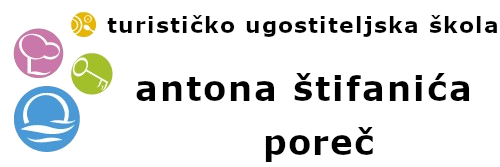 Dani otvorenih vrata (26.3.2024.g.)U Poreču, 20.ožujka 2024.g.Ravnateljica:Tatjana Gulić Pisarević, prof.Vrijeme informacija Vrijeme informacija UčionicaRAVNATELJICARAVNATELJICARAVNATELJICATatjana Gulić Pisarević17:00 – 19:00 sati32STRUČNA SLUŽBASTRUČNA SLUŽBASTRUČNA SLUŽBAAntonija Mijatović17:00 – 18:00 sati58Tihana Radanović Šegon17:00 – 18:00 sati54NASTAVNICINASTAVNICINASTAVNICIBadrov – Frleta Ljiljana18:00 – 19:00 sati6Gordana Barnjak17:00 – 18:00 sati48Bošnjak Dajana17:00 – 18:00 sati40Brožić Denis17:00 – 18:00 sati38Čehić Janjuš Vilma18:00 – 19:00 sati42Čargonja Lidija18:00 – 19:00 sati53Guštin Toni17:00 – 18:00 sati55Herak Edi18:00 – 19:00 satiKabinet KuharstvaTomić Blaženka17:00 – 18:00 sati51Damijanić Angelica17:00 – 18:00 satiKabinet Ugostiteljskog posluživanjaLaković Baretinčić Linda18:00 – 19:00 sati7Lešić Anto18:00 – 19:00 sati59Mataija Miroslav17:00 – 18:00 satiDvoranaMileša Sebastian17:00 – 18:00 satiKabinet Ugostiteljskog posluživanjaMilinković Mišo17:00 – 18:00 satiDvoranaVeronika Tomšić15:30 – 16:30 sati40Vidolin Dekanić Aida17:00 – 18:00 sati61Daria Škrinjar17:00 – 18:00 sati60Helena Miletović17:00 – 18:00 sati59Peloža Željan18:00 – 19:00 satiKabinet Ugostiteljskog posluživanjaPerčić Maja17:00 – 18:00 sati6Legović Mateja18:00 – 19:00 sati54Matea Marić18:00 – 19:00 satiKabinet Ugostiteljskog posluživanjaRafaelić Milena17:00 – 18:00 sati7Rakovac Rozana18:00 – 19:00 sati38Biserka Udovičić17:00 – 18:00 satiKabinet SlastičarstvaSakač Ana17:00 – 18:00 sati53Sirotić Tea17:00 – 18:00 sati42Stojnić Stela18:00 – 19:00 sati53Ismet Ibiši18:00 – 19:00 sati55Vlačić Silvana17:00 – 18:00 sati47Vuletić-Slamar Darija18:00 – 19:00 sati60